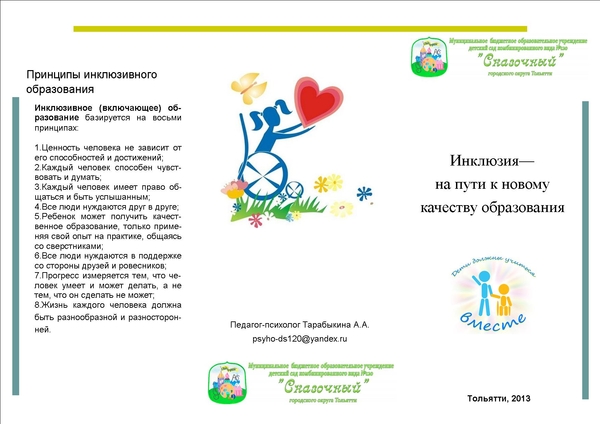 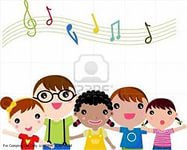 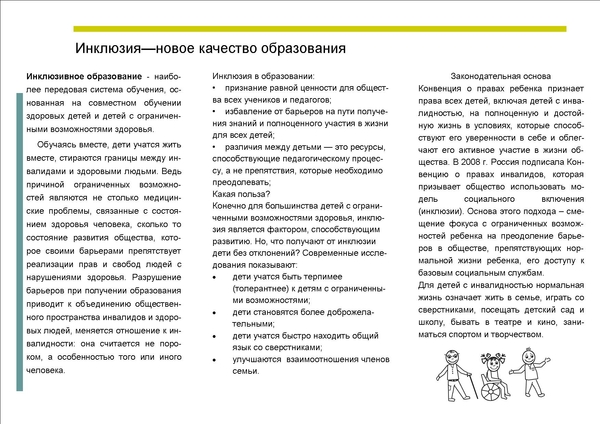 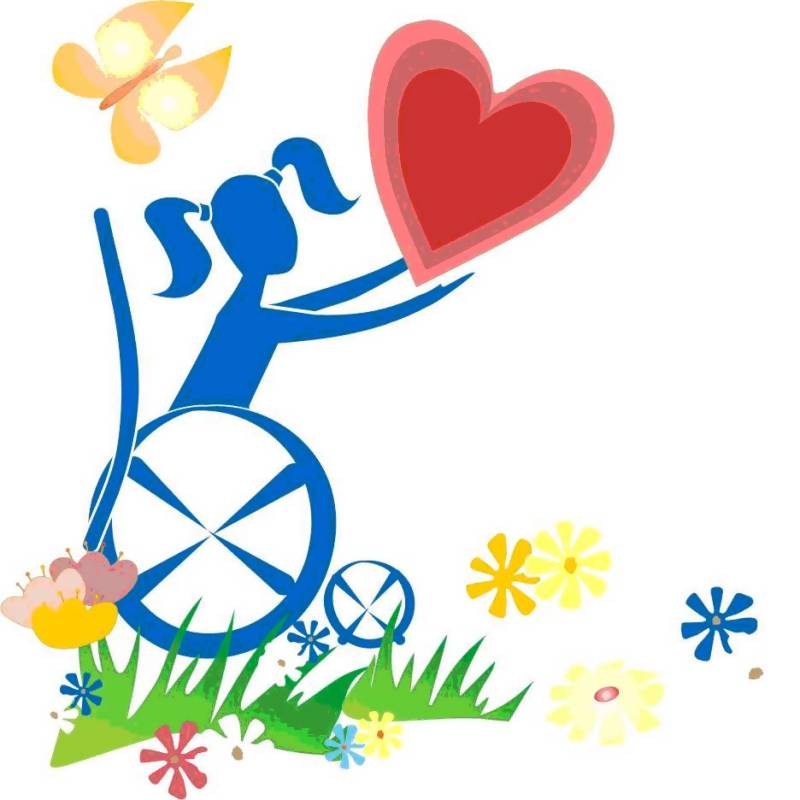 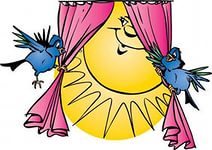 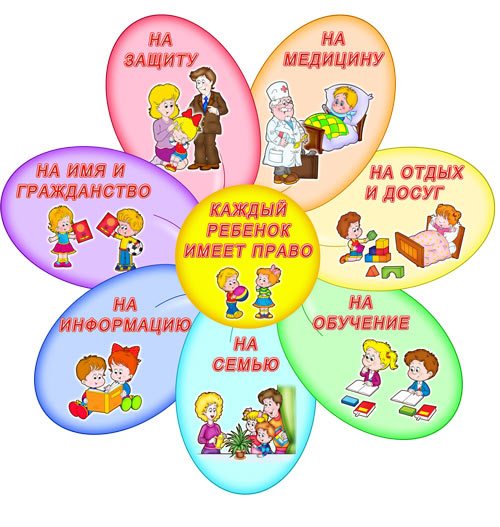 2014г.